МУНИЦИПАЛЬНОЕ БЮДЖЕТНОЕ УЧРЕЖДЕНИЕДОПОЛНИТЕЛЬНОГО ОБРАЗОВАНИЯ«ДЕТСКАЯ ШКОЛА ИСКУССТВ №2 ИМ. В.П. ТРИФОНОВА»Г. ВОЛОГДЫДополнительная общеразвивающаяобщеобразовательная программав области хореографического искусства «Танец»г. Вологда2017 г.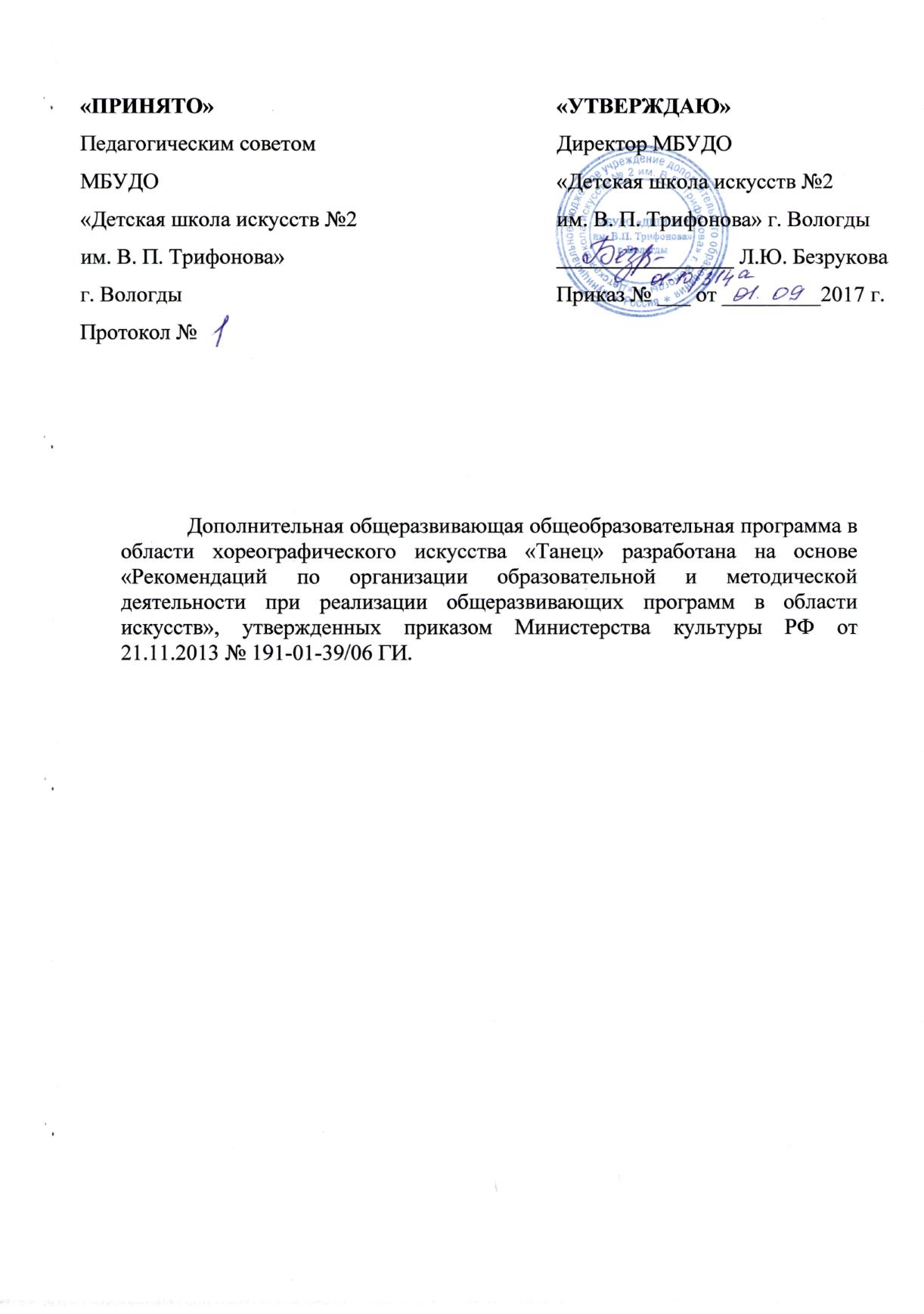 СодержаниеПОЯСНИТЕЛЬНАЯ ЗАПИСКА……………………………………………………4           ПЛАНИРУЕМЫЕ РЕЗУЛЬТАТЫ ОСВОЕНИЯ ОБУЧАЮЩИМИСЯ ПРОГРАММЫ «ТАНЕЦ»……………………………………………………….…..8УЧЕБНЫЙ ПЛАН ПРОГРАММЫ «ТАНЕЦ»………………………………………9ГРАФИК УЧЕБНОГО ПРОЦЕССА………………………………………………10ПРОГРАММЫ УЧЕБНЫХ ПРЕДМЕТОВ………………………………………..11СИСТЕМА И КРИТЕРИИ ОЦЕНОК РЕЗУЛЬТАТОВ ОСВОЕНИЯ ОБУЧАЮЩИМИСЯ ПРОГРАММЫ «ТАНЕЦ»…………………………………11ПРИМЕРНЫЕ ОЦЕНОЧНЫЕ МАТЕРИАЛЫ…………………………………...14ПРОГРАММА ТВОРЧЕСКОЙ, МЕТОДИЧЕСКОЙ И КУЛЬТУРНО - ПРОСВЕТИТЕЛЬСКОЙ ДЕЯТЕЛЬНОСТИ МБУДО «ДЕТСКАЯ ШКОЛА ИСКУССТВ №2 ИМ. В.П. ТРИФОНОВА» Г.ВОЛОГДЫ………………………15I. Пояснительная записка1.1. Настоящая дополнительная общеразвивающая общеобразовательная программа в области хореографического искусства «Танец» разработана на основе «Рекомендаций по организации образовательной и методической деятельности при реализации общеразвивающих программ в области искусств», утвержденных приказом Министерства культуры Российской Федерации.	1.2. Программа «Танец» составлена с учётом возрастных и индивидуальных особенностей обучающихся, основана на принципе вариативности и направлена на:	- привлечение наибольшего количества детей к художественному образованию;	- создание условий для художественного образования, эстетического воспитания, духовно-нравственного развития детей;	- приобретение детьми основных навыков в области хореографического искусства; 	- приобретение детьми опыта творческой деятельности;	- овладение детьми духовными и культурными ценностями народов мира.	1.3. Программа разработана с учётом:- занятости детей в общеобразовательных организациях, т.е. параллельное освоение детьми основных общеобразовательных программ.	- сохранения традиций художественного образования, запросов и потребностей детей и родителей (законных представителей).	1.4. Цели программы:	- воспитание и развитие у обучающихся личностных качеств, позволяющих уважать и принимать духовные и культурные ценности разных народов;	- формирование у обучающихся эстетических взглядов, нравственных установок и потребности общения с духовными ценностями;	- формирование у обучающихся умения самостоятельно воспринимать и оценивать культурные ценности;	- воспитание детей в творческой атмосфере, обстановке доброжелательности, эмоционально-нравственной отзывчивости, а также профессиональной требовательности;	- выработку у обучающихся личностных качеств, способствующих освоению в соответствии с программными требованиями учебной информации, осуществлению самостоятельного контроля за своей учебной деятельностью, умению давать объективную оценку своему труду, формированию навыков взаимодействия с преподавателями и обучающимися в образовательном процессе, уважительного отношения к иному мнению и художественно-эстетическим взглядам, пониманию причин успеха/неуспеха собственной учебной деятельности, определению наиболее эффективных способов достижения результата. 1.5. Срок освоения дополнительной общеразвивающей общеобразовательной программы «Танец» для детей, поступивших в МБУДО «Детская школа искусств №2 им. В. П. Трифонова» г. Вологды (далее – ДШИ) в первый класс в возрасте 7-14 лет составляет 5 лет. 	1.6. Школа имеет право реализовывать ОП в сокращенные сроки, а также по индивидуальным учебным планам. 	1.7. Освоение обучающимися дополнительной общеразвивающей общеобразовательной программы «Танец» завершается итоговой аттестацией обучающихся, проводимой ДШИ.	1.8. Требования к условиям реализации программы «Танец» представляют собой систему требований к учебно-методическим, кадровым, финансовым, материально-техническим и иным условиям реализации программы «Танец» с целью достижения планируемых результатов освоения данной ОП. 	1.9. С целью обеспечения высокого качества образования, его доступности, открытости, привлекательности для обучающихся, их родителей (законных представителей) и всего общества, духовно-нравственного развития, эстетического воспитания и художественного становления личности, в ДШИ должна быть создана комфортная развивающая образовательная среда, обеспечивающую возможность:построения содержания программы «Танец» с учетом индивидуального развития детей, а также тех или иных особенностей субъекта Российской Федерации;организации посещений обучающимися учреждений культуры и организаций (концертов, театров, фестивалей и др.);организации творческой и культурно-просветительской деятельности совместно с образовательными учреждениями  Вологодской области;использования в образовательном процессе образовательных технологий, основанных на лучших достижениях отечественного образования в сфере культуры и искусства; эффективной самостоятельной работы обучающихся при поддержке педагогических работников и родителей (законных представителей) обучающихся;эффективного управления ДШИ.	1.10. Дополнительная общеразвивающая общеобразовательная программа «Танец» реализуется в течение календарного года. Продолжительность учебных занятий в учебном  составляет 34 недели. Осенние, зимние, весенние каникулы проводятся в сроки, установленные при реализации основных образовательных программ начального общего и основного общего образования, в соответствии с календарным учебным графиком. Продолжительность летних каникул – не менее 13 недель. В каникулярное время обучающиеся по дополнительной общеразвивающей общеобразовательной программе «Танец» осуществляют самостоятельную работу.	1.11. Внеаудиторная (самостоятельная) работа обучающихся сопровождается методическим обеспечением и обоснованием времени, затрачиваемого на ее выполнение по каждому учебному предмету. (См. учебные программы по предметам).	Внеаудиторная работа может быть использована на выполнение домашнего задания обучающимися, посещение ими учреждений культуры (концертов, театров, фестивалей и др.), участие обучающихся в творческих мероприятиях и просветительской деятельности ДШИ.	1.12. Оценка качества реализации программы «Танец» включает в себя текущий контроль успеваемости, промежуточную и итоговую аттестацию обучающихся.Текущий контроль успеваемости учащихся направлен на поддержание учебной дисциплины, на выявление отношения учащегося к изучаемому предмету, на повышение уровня освоения текущего учебного материала, на стимулирование учащихся к результативной работе.	В качестве средств текущего контроля успеваемости ДШИ могут использоваться контрольные уроки, конкурсы, фестивали, концерты. 	Текущий контроль успеваемости обучающихся проводится в счет аудиторного времени, предусмотренного на учебный предмет.Контрольные уроки и задания проводятся в конце четверти или полугодия и предполагают демонстрацию выученных движений и комбинаций под различную музыку. Просмотры исполнительского искусства учащихся проводятся в конце четверти, полугодия, года (итоговый годовой просмотр), определяют успешность освоения образовательной программы и выполнения поставленной задачи данного этапа обучения.	Промежуточная аттестация проводится в форме контрольных заданий (постановок). Контрольные задания в рамках промежуточной аттестации проводятся на завершающих полугодие учебных занятиях в счет аудиторного времени, предусмотренного на учебный предмет.	По завершении изучения учебных предметов по итогам промежуточной аттестации обучающимся выставляется оценка, которая заносится в свидетельство об окончании ДШИ. 	Содержание промежуточной аттестации и условия ее проведения разрабатываются ДШИ самостоятельно на основании «Рекомендаций по организации образовательной и методической деятельности при реализации общеразвивающих программ в области искусств». ДШИ разрабатываются критерии оценок промежуточной аттестации и текущего контроля успеваемости обучающихся. 	Требования к содержанию итоговой аттестации обучающихся определяются ДМШ самостоятельно. 	Итоговая аттестация проводится в форме выпускных экзаменов:1) Классический танец; 2) Современный танец;3) Танцевальный репертуар	По итогам выпускного экзамена выставляется оценка «отлично», «хорошо», «удовлетворительно», «неудовлетворительно». 	Требования к выпускным экзаменам определяются ДШИ самостоятельно. ДШИ разрабатываются критерии оценок итоговой аттестации самостоятельно.	1.13. Реализация программы «Танец» обеспечивается доступом каждого обучающегося к библиотечным фондам и фондам фонотеки, аудио- и видеозаписей, формируемым по полному перечню учебных предметов учебного плана. Во время самостоятельной работы обучающиеся могут быть обеспечены доступом к сети Интернет. 	Библиотечный фонд ДШИ укомплектовывается печатными и/или электронными изданиями основной и дополнительной учебной и учебно-методической литературы по всем учебным предметам, а также изданиями, рекомендуемыми Министерством культуры и образования, справочно-библиографическими и периодическими изданиями.	1.14. Реализация программы «Танец» обеспечивается педагогическими работниками, имеющими среднее и высшее профессиональное образование, соответствующее профилю преподаваемого учебного предмета. 	Доля преподавателей, имеющих высшее профессиональное образование, должна составлять не менее 10 процентов в общем числе преподавателей, обеспечивающих образовательный процесс по общеразвивающим программам в области искусств.Учебный год для педагогических работников составляет 44 недели, из которых 34 недели – реализация аудиторных занятий. В остальное время деятельность педагогических работников должна быть направлена на методическую, творческую, культурно-просветительскую работу, а также освоение дополнительных профессиональных образовательных программ.	Непрерывность профессионального развития педагогических работников должна обеспечиваться освоением дополнительных профессиональных ОП в образовательных организациях, имеющих лицензию на осуществление образовательной деятельности. Педагогические работники ДШИ должны осуществлять творческую и методическую работу. 	В ДШИ создаются условия для взаимодействия с другими образовательными учреждениями, реализующими ОП в области хореографического искусства, с целью обеспечения возможности восполнения недостающих кадровых ресурсов, ведения постоянной методической работы, получения консультаций по вопросам реализации программы «Танец», использования передовых педагогических технологий.  1.15. Финансирование реализации общеразвивающих программ в области искусств должно осуществляться в объеме, позволяющем обеспечивать качество образования. 	        1.16. Материально-технические условия образовательной организации должны обеспечивать возможность достижения обучающимися результатов, предусмотренных общеразвивающей программой «Танец», разработанной образовательной организацией.Материально-техническая база образовательной организации должна соответствовать санитарным и противопожарным нормам, нормам охраны труда. Образовательная организация должна соблюдать своевременные сроки текущего и капитального ремонта.Минимально необходимый для реализации общеразвивающих программ в области искусств перечень учебных аудиторий, специализированных кабинетов и материально-технического обеспечения должен соответствовать профилю общеразвивающей программы в области искусств и быть ориентирован на федеральные государственные требования к соответствующим дополнительным предпрофессиональным общеобразовательным программам в области искусств.При этом в образовательной организации необходимо наличие:учебных аудиторий для групповых, мелкогрупповых занятий со специальным учебным оборудованием (зеркалами, станками, аудиоаппаратурой, раздевалкой, фортепиано и др.).В образовательном учреждении должны быть созданы условия для содержания костюмного фонда и учебного оборудования.II. Планируемые результаты освоения обучающимися программы «Танец»	Минимум содержания программы «Танец» должен обеспечивать целостное художественно-эстетическое развитие личности и приобретение ею в процессе освоения образовательных программ художественно-исполнительских и теоретических знаний, умений и навыков.	2.1. Результатом освоения программы "Танец" в соответствии с федеральными государственными требованиями является приобретение обучающимися следующих знаний, умений и навыков в 
в области художественного творчества:знания терминологии хореографического искусства;умений грамотно исполнять хореографические движения;умения создавать сценический образ на основе решения технических и творческих задач;умения самостоятельно преодолевать технические трудности при реализации художественного замысла;навыков анализа музыкальных произведений;навыков работы в дуэте и группе;навыков работы в хореографическом зале и на сцене;навыков самостоятельно работать с проученным материалом. 
			2.2. Результаты освоения программы "Танец" по учебным предметам обязательной части должны отражать: 	2.2.1. Классический танец:знание понятий классического танца;знание правильности исполнения движений;умение использования своего тела в пространстве;умение понимать предлагаемый музыкальный материал;умение отрабатывать движения;умение запоминать связки и комбинации экзерсиса;умение эмоционально передавать движения;навыки владения своим телом;навыки владения классическими ракурсами;2.2.2. Современный танец:знание понятий современного танца;знание как исполнять  движение правильно;знание «изоляции»создания собственных танцевальных комбинаций;умение различать «джаз» от «модерна»;умение работать в партере;навыки работы с внутренними физическими ощущениями.2.2.3. Танцевальный репертуар:знание основных элементов композиции и постановки танцазнание танцевальных рисунков;знание исполнения на различные точки в пространствезнание основных перестроений в танце;умение перестраиваться под предлагаемую площадкуумение различать танцевальные формы.III. Учебный план программы «танец»Учебный планпо дополнительной общеразвивающей общеобразовательной программе«Танец»Срок обучения: 5 летIV. График учебного процессаУчебный год в школе начинается 1 сентября и заканчивается в сроки, установленные календарным учебным графиком.Продолжительность учебной рабочей недели 6 дней. Время начала и окончания занятий с 8.00 до 20.00 часов. Занятия проходят в две смены.I четверть – 9 учебных недель (сентябрь, октябрь)В конце четверти (октябрь) -  текущий контроль успеваемости, проведение контрольных уроков, зачетов.Осенние каникулы –7 днейII четверть – 7 учебных недель (ноябрь, декабрь) В конце четверти (декабрь) -  промежуточная аттестация, проведение  контрольных уроков, зачетов в соответствии с графиком.Зимние каникулы –14 днейIII четверть – 10 учебных недель (январь, февраль, март)В конце четверти (март) -  текущий контроль успеваемости, проведение контрольных уроков, зачетов.Весенние каникулы – 9 днейIV четверть – 8 учебных недель (апрель, май)В конце четверти (май) -  промежуточная аттестация, проведение контрольных уроков, зачетов в соответствии с графиком. Для выпускных классов – итоговая аттестация (в соответствии с графиком итоговой аттестации)Итого в учебном году 34 учебные недели.V. Программы учебных предметов(Программы учебных предметов прилагаются)Программы по предметам: Программа учебного предмета «Классический танец» Программа учебного предмета «Современный танец» Программа учебного предмета «Танцевальный репертуар»VI. Система и критерии оценок результатов освоения обучающимися программы «Танец»	Оценка качества реализации программы «Танец» включает в себя текущий контроль успеваемости, промежуточную и итоговую аттестацию обучающихся. В качестве средств текущего контроля успеваемости ДШИ могут использоваться контрольные уроки, конкурсы, просмотры, концерты. 	Текущий контроль успеваемости обучающихся проводится в счет аудиторного времени, предусмотренного на учебный предмет.	Промежуточная аттестация проводится в форме контрольных заданий, зачетов. Контрольные задания и зачеты в рамках промежуточной аттестации проводятся на завершающих полугодие учебных занятиях в счет аудиторного времени, предусмотренного на учебный предмет.	По завершении изучения учебных предметов по итогам промежуточной аттестации обучающимся выставляется оценка, которая заносится в свидетельство об окончании ДШИ. Система оценок в рамках промежуточной аттестации предполагает пятибалльную шкалу с использованием плюсов и минусов:«5»; «5-»; «4+»; «4»; «4-»; «3+»; «3»; «3-»; «2».Система оценок в рамках итоговой аттестации предполагает пятибалльную шкалу в абсолютном значении:«5» - отлично; «4»- хорошо; «3» - удовлетворительно; «2»- неудовлетворительно.Классический танецОценка 5 «отлично» предполагает:самостоятельное знание комбинаций;правильное техничное исполнение комбинаций;музыкальность при исполнении движений;умелое использование всех частей своего  тела;владение ракурсами и рисунками;умение эмоционально наполнить исполнительство;умение распределять свои силы;творческий подход.Оценка 4 «хорошо» допускает:самостоятельное знание комбинаций;правильное техничное исполнение комбинаций;музыкальность при исполнении движений;небольшие ошибки при координации всех частей своего  тела;мелкие неточности во владении ракурсами и рисунками;неумение наполнить эмоциями исполнительство;умение распределять свои силы.  Оценка 3 «удовлетворительно» предполагает: частичное знание комбинаций;исполнение комбинаций с некоторыми ошибками;музыкальность при исполнении движений;не совсем умелое использование всех частей своего  тела;владение не всеми ракурсами и рисунками;неумение эмоционально наполнить исполнительство.  Оценка «2» («неудовлетворительно») предполагает: полное незнание комбинаций;грубейшие ошибки при исполнении комбинаций;отсутствие музыкальности при исполнении движений;отсутствие координации всех частей своего  тела;не знание ракурсов и рисунков;отсутствие необходимых эмоций при исполнительстве.Современный танец:Оценка «5» (отлично) предполагает:правильное исполнение элементов;знание терминологии;знание комбинаций;умение координировать все части тела при исполнении;музыкальность;эмоциональность;умение самостоятельно исправлять ошибки и недочеты в танце;творческий подход.Оценка «4» (хорошо) допускает:правильное исполнение элементов;знание терминологии;знание комбинаций;неумение координировать все части тела при исполнении;музыкальность;эмоциональность;неумение самостоятельно исправлять ошибки и недочеты в танце;творческий подход.Оценка «3» (удовлетворительно) предполагает:не совсем правильное исполнение элементов;не полное знание терминологии;не полное знание комбинаций;неумение координировать все части тела при исполнении;музыкальность;эмоциональность;неумение самостоятельно исправлять ошибки и недочеты в танце;творческий подход.Оценка «2» (неудовлетворительно) предполагает:неправильное исполнение элементов;незнание терминологии;незнание комбинаций;неумение координировать все части тела при исполнении;отсутствие музыкальности;отсутствие эмоциональности;неумение самостоятельно исправлять ошибки и недочеты в танце.Танцевальный репертуар: Оценка «5» (отлично) предполагает:полное знание танца;владение всеми элементами танца;знание рисунков танца;техничное исполнение движений;творческий подход.Оценка «4» (хорошо) допускает:полное знание танца;владение всеми элементами танца;знание рисунков танца;не совсем техничное исполнение движений;творческий подход.Оценка «3» (удовлетворительно) предполагает:неполное знание танца;не владение всеми элементами танца;незнание всех рисунков танца;не совсем техничное исполнение движений;творческий подход.Оценка «2» (неудовлетворительно) предполагает: полное знание танца;полное незнание элементов танца;незнание рисунков танца;отсутствие техничного исполнения движений;творческий подход отсутствует.VII. ПРИМЕРНЫЕ ОЦЕНОЧНЫЕ МАТЕРИАЛЫдля текущего контроля, промежуточной и итоговой аттестацииПример текущего контроля по предмету «Современный танец»:1 год обучения:Проверка знания позиций рук и ног. Задание обучающимся: назвать и показать позиции рук и ног.Пример промежуточной аттестации:Задание обучающимся:Показать движения в различных танцевальных темпах и характерах в соответствии с музыкальным материалом.	Пример промежуточной аттестации по предмету «Классический танец»:	Задания:Исполнение комбинаций у станка и на середине зала;Исполнение программных движений и комбинаций.	Пример итоговой аттестации по предмету «Танцевальный репертуар»:Итоговая аттестация обучающихся представляет собой исполнение программы:	Примеры танцевальных постановок:«Солнечный денек» (эстрадный танец)«Апельсиновая страна» (эстрадный танец)VIII. Программа творческой, методической и культурно - просветительской деятельности МБУДО «Детская школа искусств №2 им. В. П. Трифонова» г. ВологдыРазвитая система детских школ искусств должна будет обеспечивать не только профессиональную составляющую, но и формировать у подрастающего поколения художественное мышление, воспитывать эстетические чувства, эмоциональную культуру и толерантность, формировать нравственные идеалы, основанные на порядочности, чести, достоинстве, взаимоуважении, патриотизме. Все это, несомненно, положительно скажется на формировании у подрастающего поколения творческой активности и его дальнейшем гармоничном существовании в обществе.Высокое качество образования, его доступность, открытость, привлекательность для обучающихся, духовно-нравственное развитие, эстетическое воспитание и художественное становление личности обеспечивается созданием в образовательном учреждении комфортной, развивающей образовательной среды.Творческая и культурно-просветительская деятельность ДШИ направлена на развитие творческих способностей обучающихся, потребность в общении с искусством. Культурно-просветительская программа включает посещение обучающимися учреждений и организаций культуры.Профессиональная направленность образования в ДШИ предполагает организацию творческой деятельности путём проведения конкурсов, фестивалей, мастер-классов, выставок, театрализованных представлений. На базе ДШИ №2 им. В.П. Трифонова г. Вологды проходят постоянно действующие конкурсы:Региональный фестиваль - конкурс юных музыкантов и художников «Мы звуками раскрасим мир»;Всероссийский конкурс педагогического мастерства «Учиться и учить»;Межрегиональный конкурс «Небывалый край чудес»Всероссийский конкурс «Солнечные лучики»;Всероссийский конкурс методический работ преподавателей ДМШ и ДШИ;Региональный конкурс «Творческий дебют».Участие обучающихся в различных конкурсах, концертах  и фестивалях дает им почувствовать востребованность своего творчества, увлекает в учебный процесс, мотивирует к развитию; стимулирует интерес общественности, родителей, детей к хореографическому творчеству; выявляет и поддерживает юные дарования.Учебный процесс дополняется различными формами внеклассной работы, задачами которой является расширение представлений, обучающихся об хореографическом искусстве, о мировых классических шедеврах, развитие творческой инициативы. С этой целью в школе организуются: регулярные посещения выставочных залов ВОКГ, успешное участие в конкурсах различного уровня от областных до международных, проведение мастер- классов. Методическая работа школы представляет собой совокупность мероприятий, проводимых администрацией школы, преподавателями в целях овладения методами и приемами учебно-воспитательной работы, творческого применения их на уроках и во внеклассной работе, поиска новых наиболее рациональных и эффективных форм организации, проведения и обеспечения образовательного процесса. Цель методической работы – создание единого образовательного пространства, обеспечивающего «сквозное» решение педагогических задач и индивидуализирующее образовательный путь учащегося в условиях обучения по предпрофессиональным программам. Вся методическая работа ведется по планам и направлена на качественное обеспечение образовательного процесса и успешную его реализацию, а также на повышение квалификации и профессионализма преподавателей.Планы:– План работы педагогического совета;– План работы методических секций;– План проведения методических мероприятий;Педагогические работники Школы осуществляют творческую и методическую работу. Методическая работа включает в себя:написание методических работ различных жанров, способствующих повышению качества образовательного процесса; выступление с методическими сообщениями на секции методического объединения; проведение открытых уроков с учащимися;участие в работе педагогического совета ДШИ, заседаниях отдела;участие в конкурсах педагогического мастерства, научно-методических конференциях, семинарах, педагогических чтениях (школьных, городских и областных);посещение мастер-классов, открытых уроков, семинаров, конференций;знакомство с методической литературой;методические обсуждения просмотров работ учащихся;составление рекомендаций к контрольным постановкам (натюрмортам);представление собственного опыта на сайте Школы или в средствах массовой информации;изготовление наглядных материалов;ведение методической документации;разработка учебных программ по преподаваемым предметам в рамках образовательной программы в области соответствующей области искусств;учебно-методическое обеспечение учебных программ; использование в образовательном процессе образовательных технологий, основанных на лучших достижениях отечественного образования в области искусств; разработка дидактических материалов по предметам. Методическая программа ДШИ направлена на непрерывность профессионального развития педагогических работников. В рамках методической программы работники ДШИ в пределах имеющихся финансовых возможностей осваивают дополнительные профессиональные ОП в учреждениях, имеющих лицензию на осуществление образовательной деятельности. №Наименование предметаКоличество учебных часов в неделю / классКоличество учебных часов в неделю / классКоличество учебных часов в неделю / классКоличество учебных часов в неделю / классКоличество учебных часов в неделю / классКол-во недель123451Классический танец22222342Современный танец22222343Танцевальный репертуар2222234ВСЕГО:6666634